.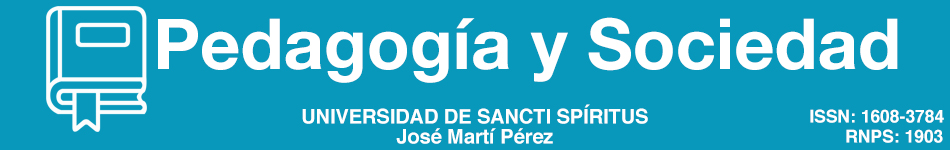 FORMATO PARA DICTAMEN REVISTA ELECTRÓNICAPEDAGOGÍA Y SOCIEDADENSAYOQuienes arbitran artículos presentados a la Revista Electrónica Pedagogía y Sociedad deberán entregar sus valoraciones en el formato digital por la plataforma OJS. Quienes arbitran tienen el deber de la confidencialidad u obligación de guardar secreto y no divulgar el artículo que se les ha encomendado para su dictaminación.Muchas gracias por su colaboración y por su aporte para garantizar la calidad de esta Revista.Datos:Nombre del dictaminador/a                                                                                                             .Título del documento dictaminado: ----------------------------------------------------------------------------------------------------------------------------------------------------------------------------------------------------------------------------------------------------------------------------------------------------------------Fecha de dictaminación:   ………………………………………….     ENSAYOExisten varios tipos de ensayo, en el caso que acontece, el ensayo académico. Este es el tipo de texto expositivo que defiende una tesis o contrapone dos tesis acerca del objeto de estudio específico que trata. Es un discurso muy reflexivo en el que se centra con énfasis en el análisis de los estudios vigentes y en las ideas planteadas hasta ese momento, con el objetivo de trascender sus alcances y poner en discusión su relevancia. Es un texto  de madurez, en el cual lo fundamental está constituido por la discusión de las ideas del propio autor. TítuloEl título sintetiza la idea principal del escrito, es explicativo por sí solo, conciso, informativo y evita las abreviaturas.El título genera expectativas de lectura que se cumplen.Comentario: --------------------------------------------------------------------------------------------------------------------------------------------------------------------------------------------------ResumenEn este apartado debe incluir (en español e inglés):Presentar la temática que va discutir.Plantear el objetivo de la discusión.Expone, brevemente, el planteamiento conceptual con el cual abordará la discusión.Expresa las principales ideas que se proponen.Explicita las principales conclusiones o recomendacionesIncorpora la información necesaria que oriente al lector/a en la  identificación del contenido básico del escrito de forma rápida y en la determinación de su relevancia.Comentario: --------------------------------------------------------------------------------------------------------------------------------------------------------------------------------------------------Palabras clave:Contiene entre 3 a 6 palabras clave en minúscula y separadas por punto y coma, en español y en inglés (Keywords), en orden alfabético, que identifiquen el contenido del texto para efectos de indización bibliográfica.Comentario: --------------------------------------------------------------------------------------------------------------------------------------------------------------------------------------------------IntroducciónInforma  acerca de la temática por tratar.Plantea su relevancia dentro del campo de interés de la revista.Explicita el propósito y los fines generales que se persiguen con el texto que se presenta.Si fuera necesario, refiere trabajos en los que se haya discutido la temática por abordar.Comentario: --------------------------------------------------------------------------------------------------------------------------------------------------------------------------------------------------Desarrollo argumentación de las ideas, con los subtítulos que se estimen convenientes o  necesariosExplicita el marco teórico o el referente conceptual en el que se inscribe el ensayo y desde el cual discutirá las ideas.Sustenta el referente conceptual con suficientes y adecuadas figuras de autoridad.Mantiene una adecuada relación entre las partes: objetivo, marco conceptual, discusión de ideas y conclusiones.Comentario: --------------------------------------------------------------------------------------------------------------------------------------------------------------------------------------------------Conclusiones Resume los puntos principales tratados.Las conclusiones se desprenden directamente del desarrollo del trabajo, atienden y guardan relación con el propósito del ensayo y con el título.Existe consistencia entre la discusión de las ideas y las conclusiones.Aporta recomendaciones, discute, reflexiona o exhorta a la acción sobre los planteamientos discutidos.Comentario: --------------------------------------------------------------------------------------------------------------------------------------------------------------------------------------------------Referencias bibliográficas: Referenciar solamente lo que se cita dentro de texto por la norma APA (7ma edición, 2020), en orden alfabético y donde el 50% de estas deben estar actualizadas dentro de los últimos 5 años.Comentario: --------------------------------------------------------------------------------------------------------------------------------------------------------------------------------------------------Recomendación generales del revisor:Escriba cualquier comentario que considere oportuno en esta revisión referente a los resultados mostrados-------- Publicar------- Publicar cuando el autor/a realice los ajustes planteados en las recomendaciones indicadas por las personas evaluadoras------- No publicar